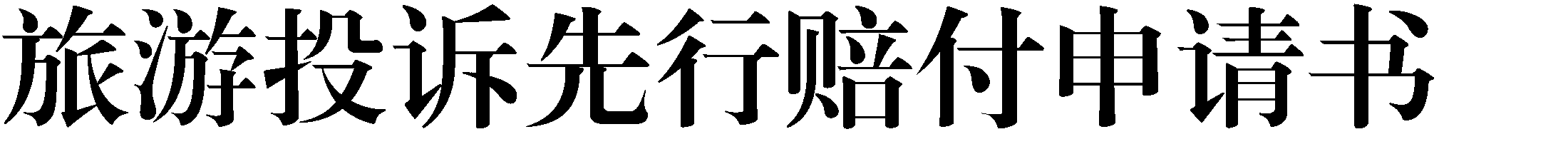 备注：一式两份，由案件办理部门及旅游投诉受理机构各持一份投诉人居民身份证（正反面）附后投诉人姓名：姓名：投诉人居民身份证号：居民身份证号：投诉人手机号码：手机号码：投诉人住址：住址：投诉人直系亲属姓名及联系电话：直系亲属姓名及联系电话：申请先行赔付理由申请先行赔付理由申请先行赔付理由申请先行赔付理由申请先行赔付理由被投诉企业名称：名称：被投诉企业地址：地址：被投诉企业负责人姓名：负责人姓名：被投诉企业联系方式：联系方式：办理部门单位名称：单位名称：办理部门执法人员签名（两人）：执法人员签名（两人）：办理部门意见（盖章）年	月	日办理部门意见（盖章）年	月	日旅游投诉受理机构意见（盖章）年	月	日